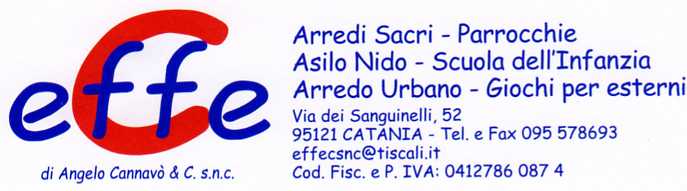 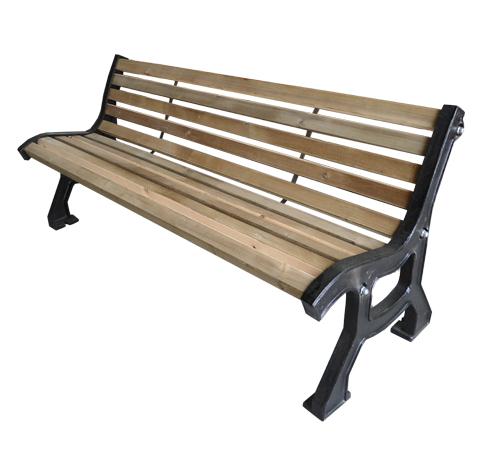 Descrizione:Panchina in legno, formata da 2 sostegni laterali infusione di ghisa.Le parti in legno sono dello spessore di 50 mm di pinonordico trattato in autoclave, con estremità' a filo deiprofili laterali.Lunghezza 180 cmLarghezza seduta 38 cm
Categoria : PancheCodice: EP02182